 SKRIFTE EKSTRA HANDBOEKE  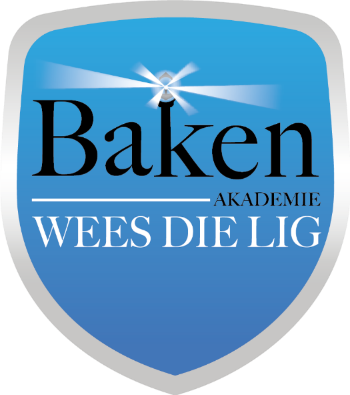 Stationery and Textbooks (2023)
Grade 4AFRIKAANS A4 Sagteband oefenboek - 72 bladsye (Feint & Margin) 3 Ouderdomsgepaste leesboek 1 ENGLISH A4 Sagteband oefenboek - 72 bladsye (Feint & Margin) 3 Age appropriate reading book 1 Afrikaans / Engels Tweetalige Woordeboek 1 WISKUNDE A4 Sagteband oefenboek - 72 bladsye (Feint & Margin) 3NATUURWETENSKAPPE Gebruik DocScientia werkboek 1 SOSIALE WETENSKAPPE A4 Sagteband oefenboek - 72 bladsye (Feint & Margin) 2 LEWENSVAARDIGHEDE A4 Sagteband oefenboek - 72 bladsye (Feint & Margin) 1 A4 White copy print paper – riem (2 per kwartaal) 8 Snesies (1 boks per kwartaal) 4 AFRIKAANS: Platinum Afrikaans Huistaal Graad 4 Leerderboek ISBN:  9780636119734 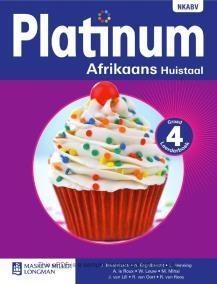 AFRIKAANS: Platinum Afrikaans Huistaal Graad 4  Leesboek ISBN: 9780636138667 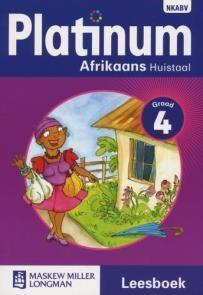 ENGLISH: Interactive English- First Additional Language Learner's BookISBN: 978-1-920391-24-9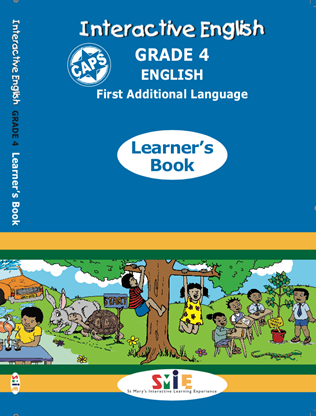 ENGLISH: Interactive English- First Additional Language Core Reader Grade 4ISBN: 978-1-920391-25-6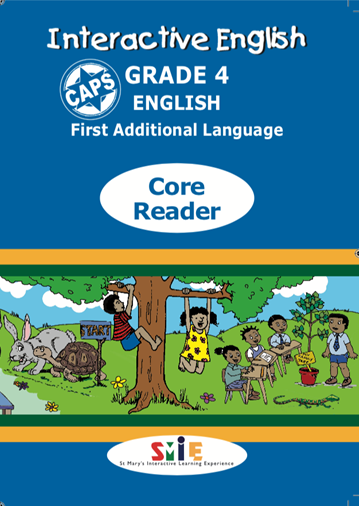 WISKUNDE: PracMaths Graad 4 ISBN:   9781919906096 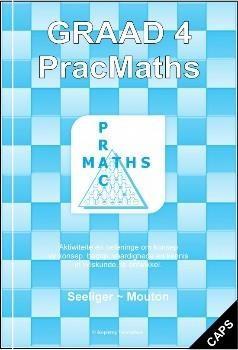 WISKUNDE: Score! Mental Maths Activity Workbook 4 ISBN: 9781920701055 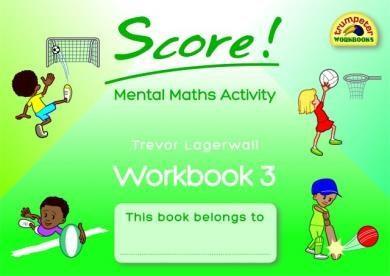 NATUURWETENSKAPPE: DocScientia Natuurwetenskappe Graad 4Hand- en Werkboek Boek 1 2021 Uitgawe ISBN:978-1-928504-92-4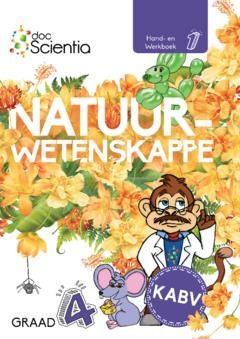 NATUURWETENSKAPPE: DocScientia Natuurwetenskappe Graad 5 Hand- en Werkboek Boek 2 2021 Uitgawe ISBN:978-1-928504-89-4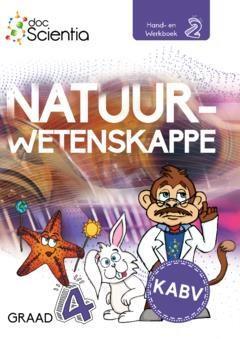 SOSIALE WETENSKAPPE: Ken & Verstaan Sosiale Wetenskappe Graad 4 Leerdersboek ISBN: 9780521189125 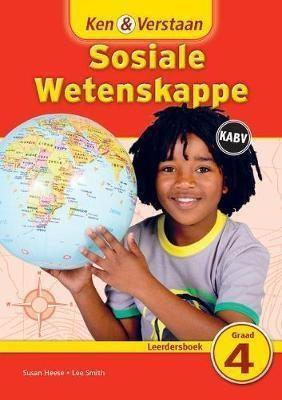 LEWENSVAARDIGHEDE: Platinum Lewensvaardighede Graad 4 Leerderboek ISBN: 9780636138308 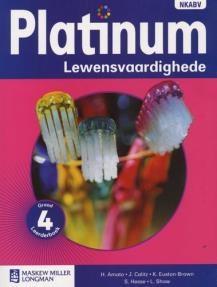 Afrikaans- LeesboekSpaghetti tussen jou tone- Jaco Jacobs978-0-7993-8444-4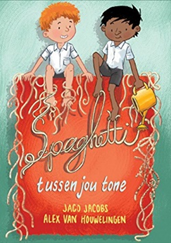 Afrikaans- LeesboekViskos- Jaco Jakobs978-0-7993-7394-3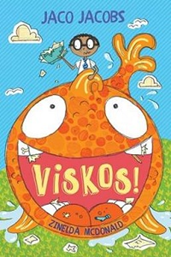 Engels- leesboekJames and the giant peach – Roald Dahl9780141365459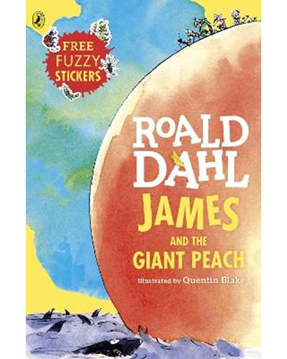 